Additional file 5 Identify true base substitutions Confirmation of the base substitute from wildtype to mutant type at 52 SNPs of pvmdr1 gene in P. vivax strains by checking sequencing peaks. All checking as following: f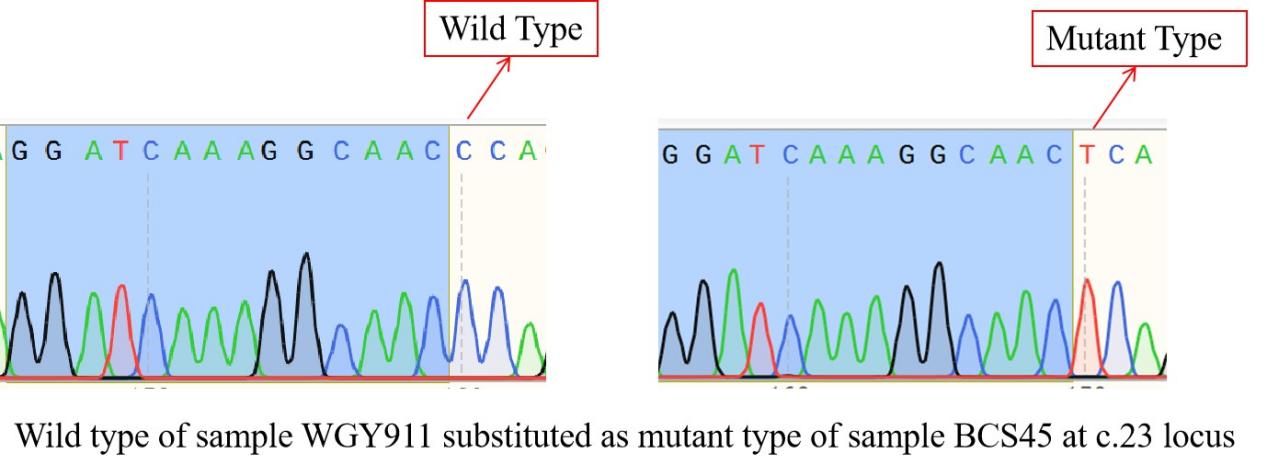 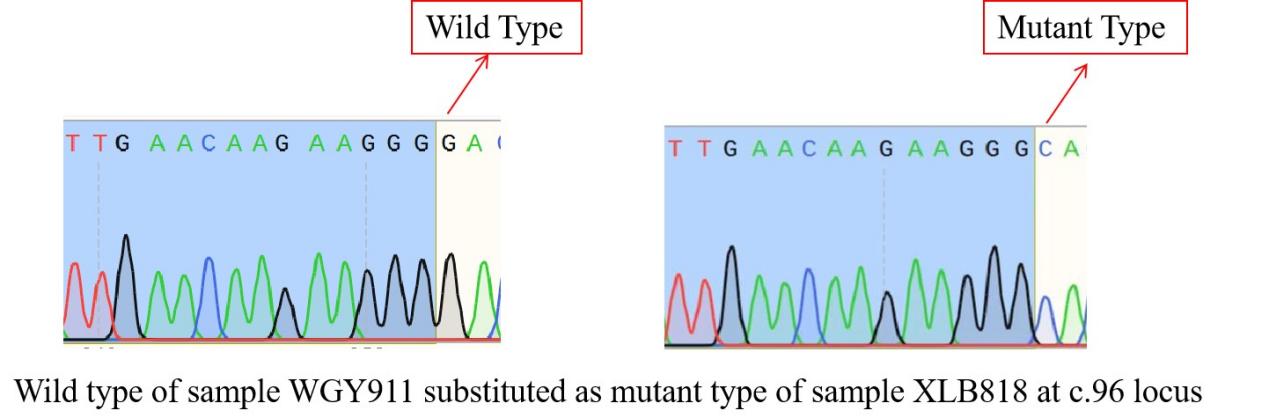 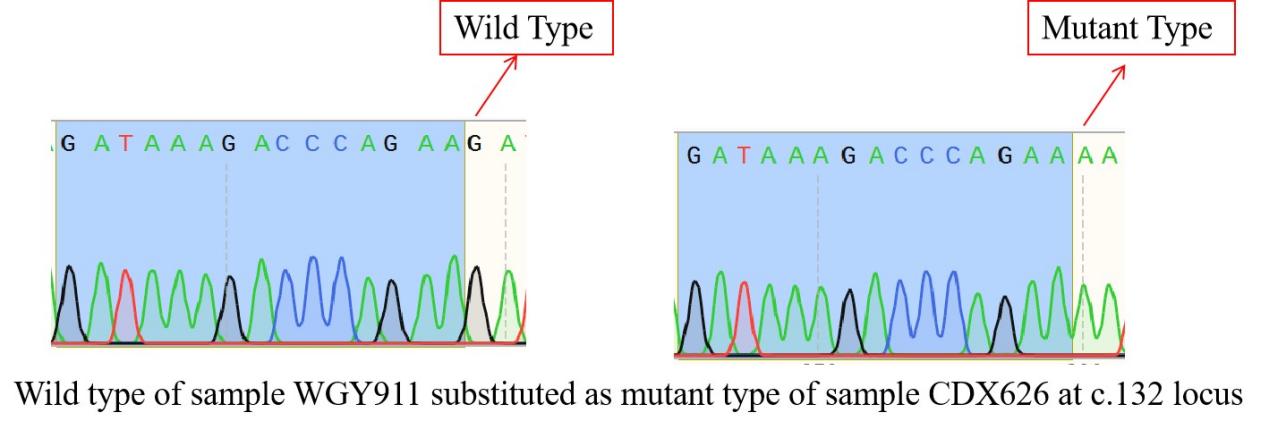 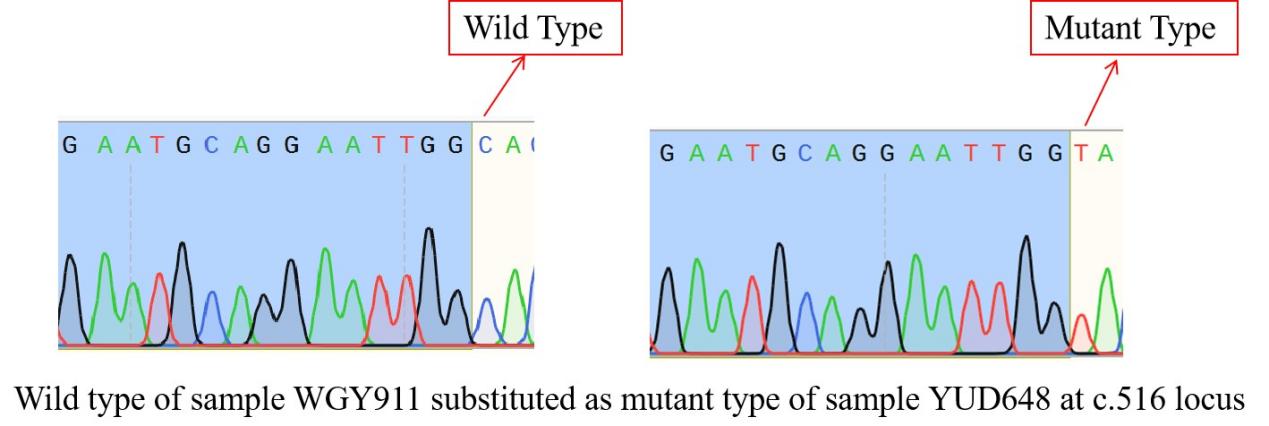 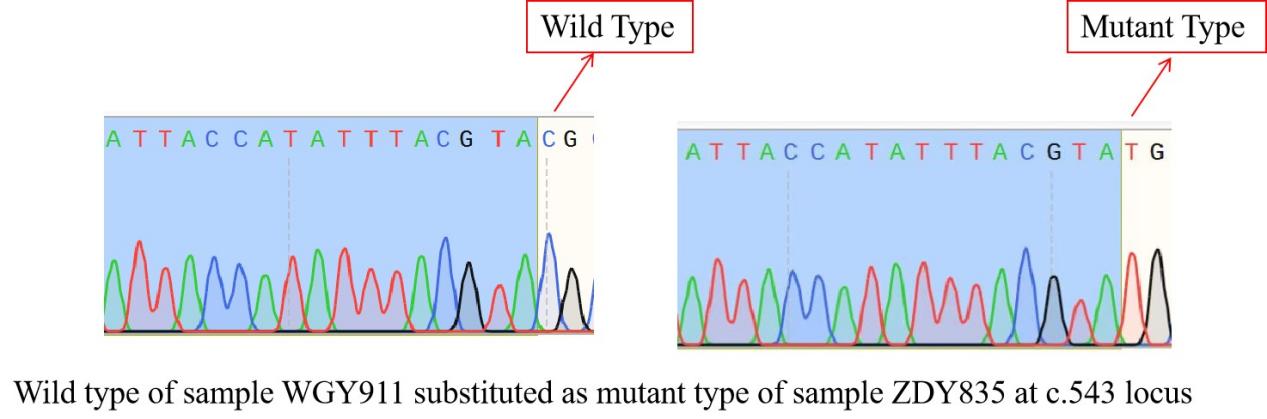 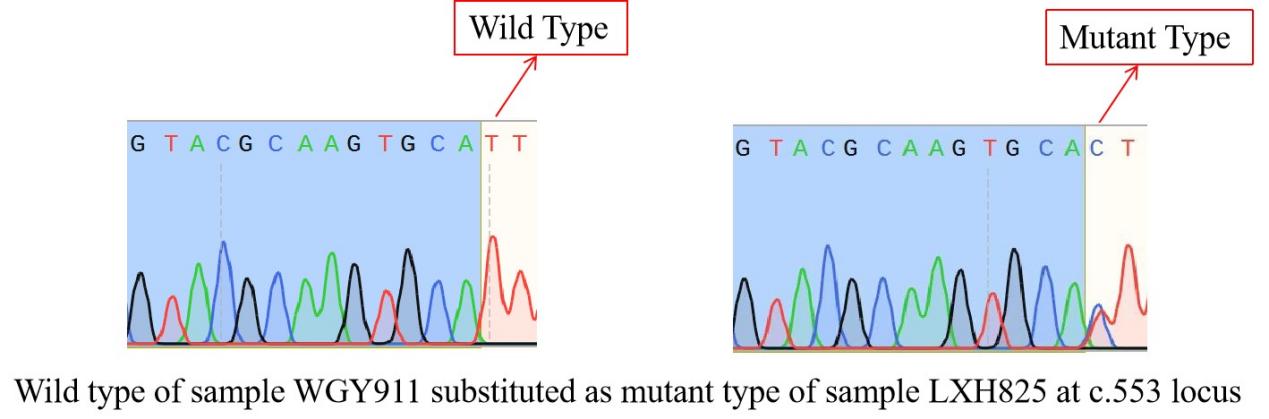 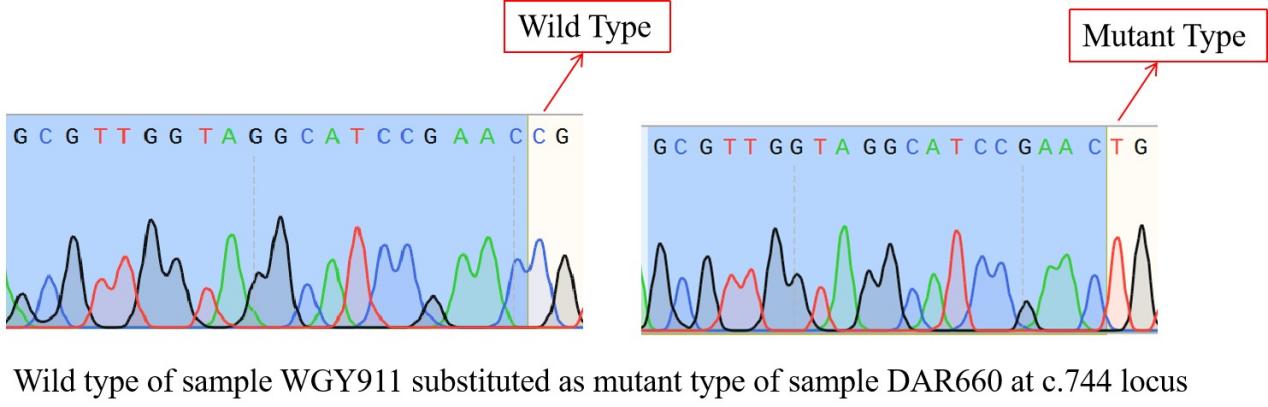 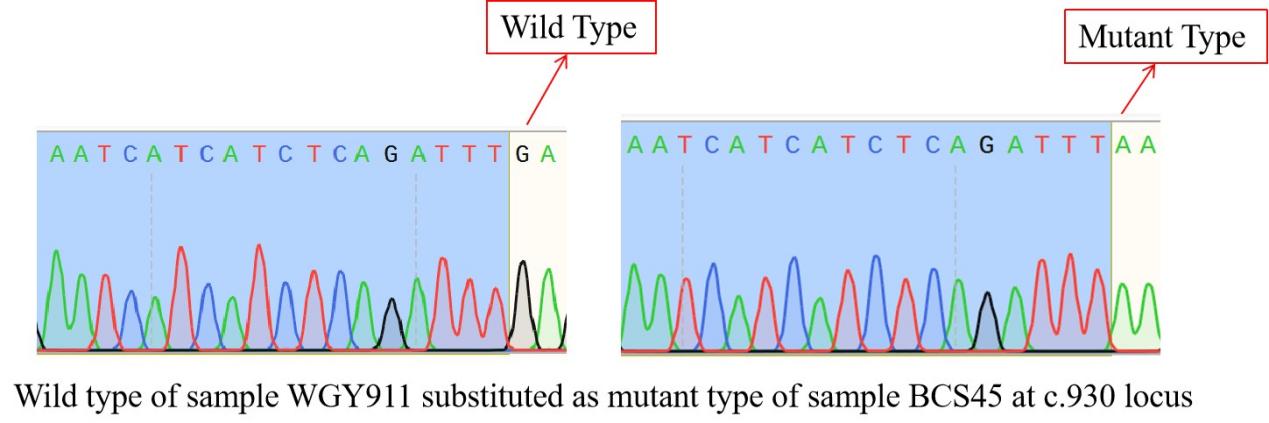 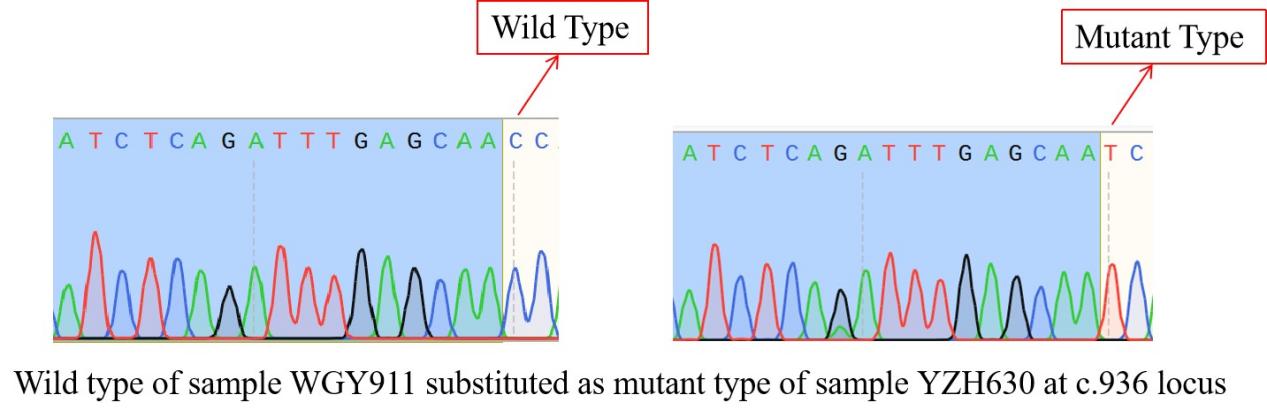 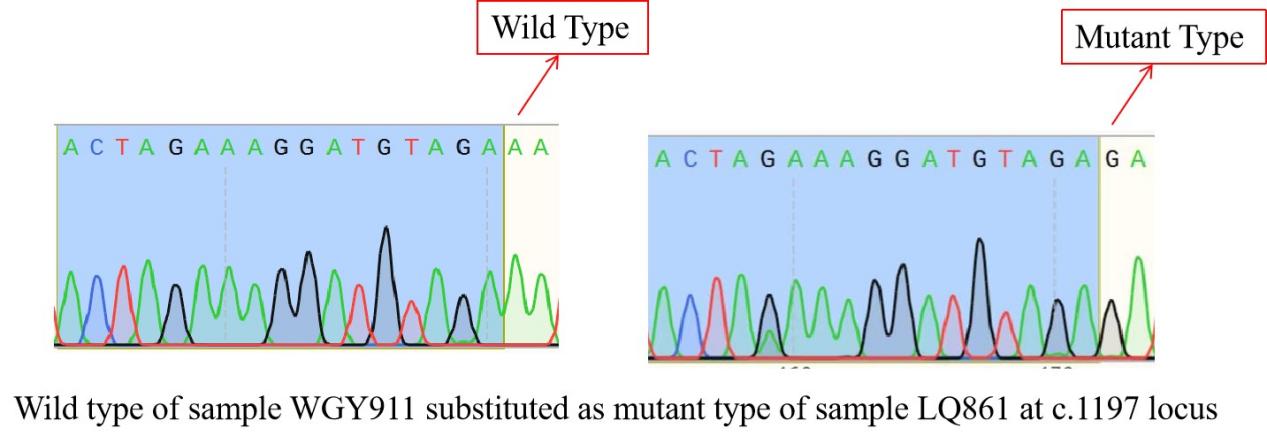 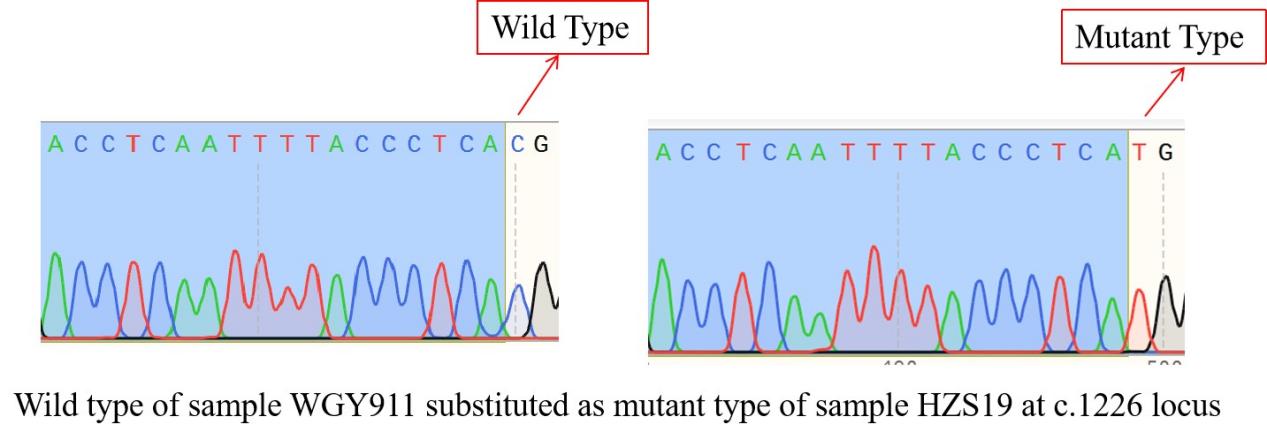 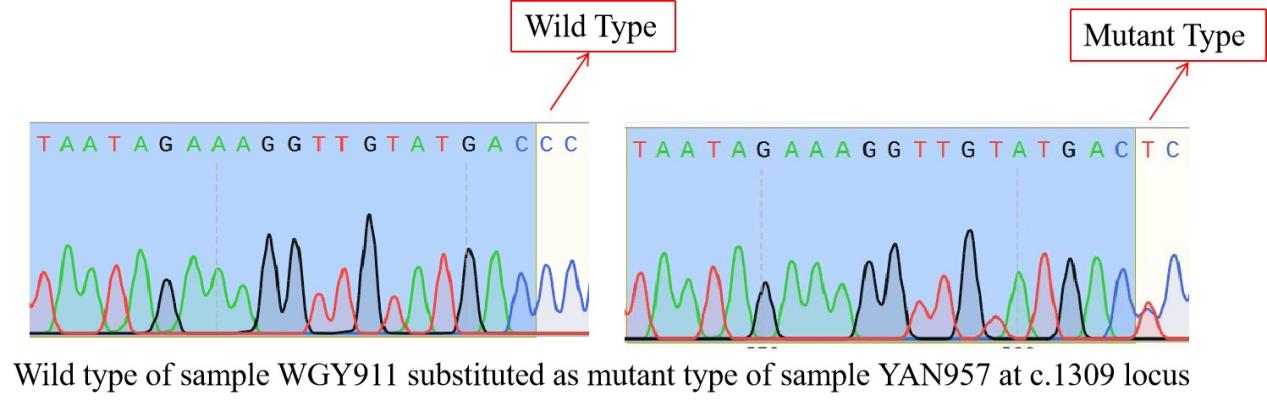 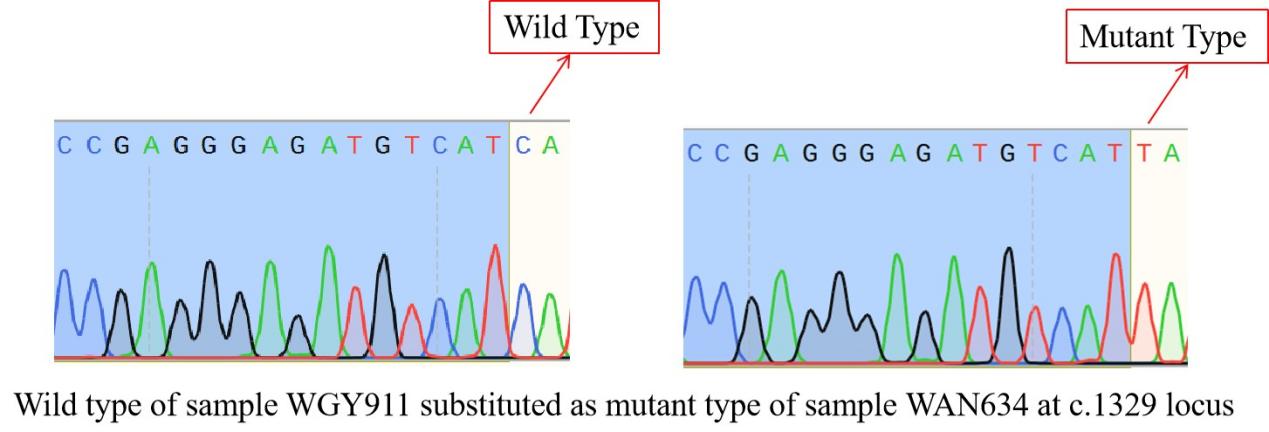 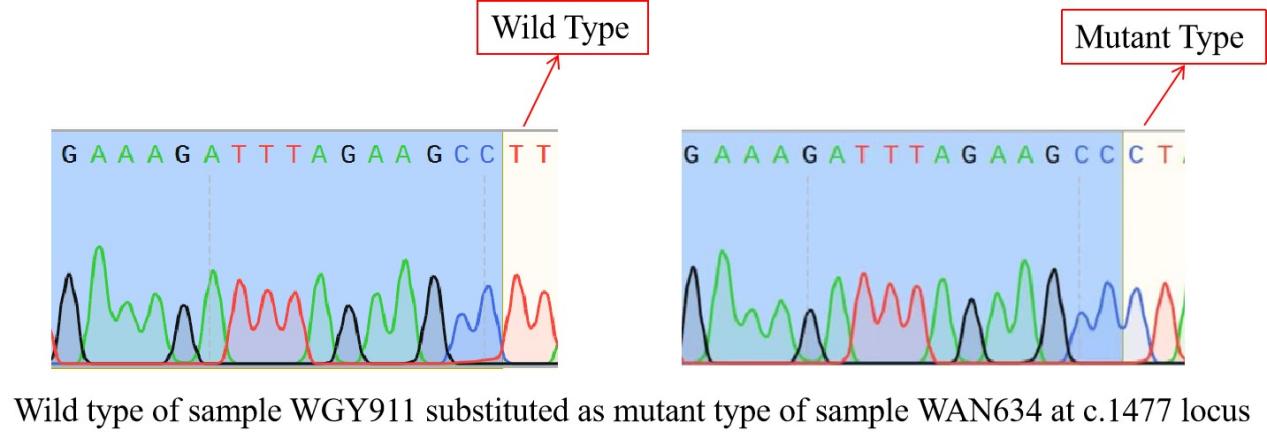 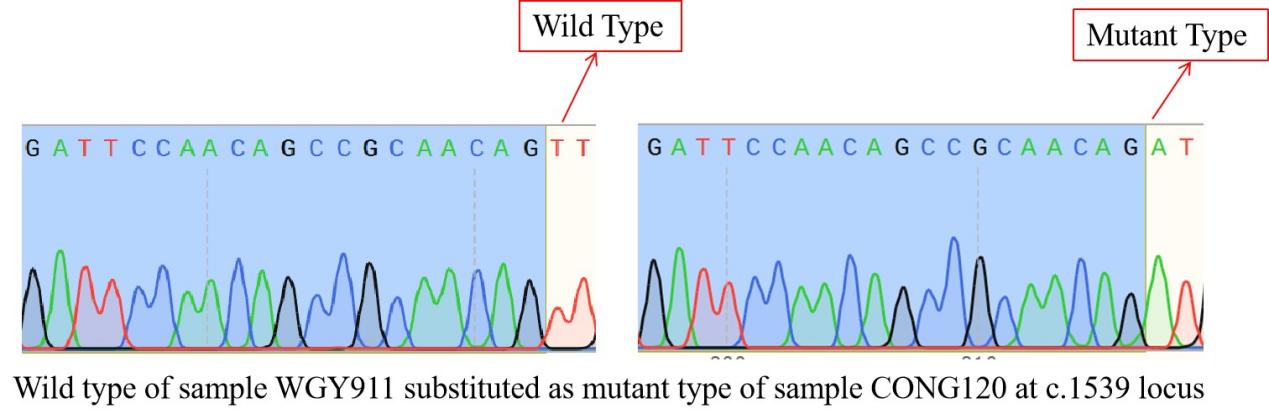 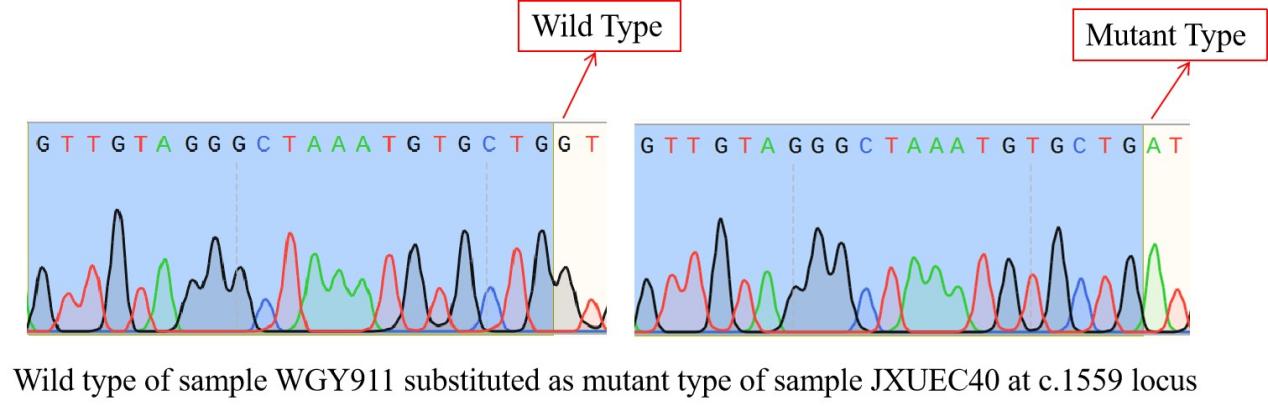 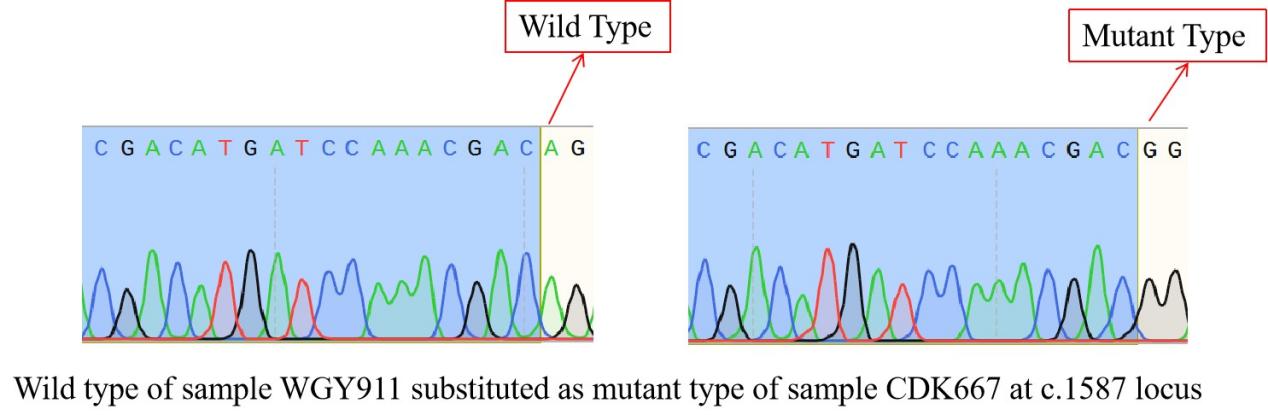 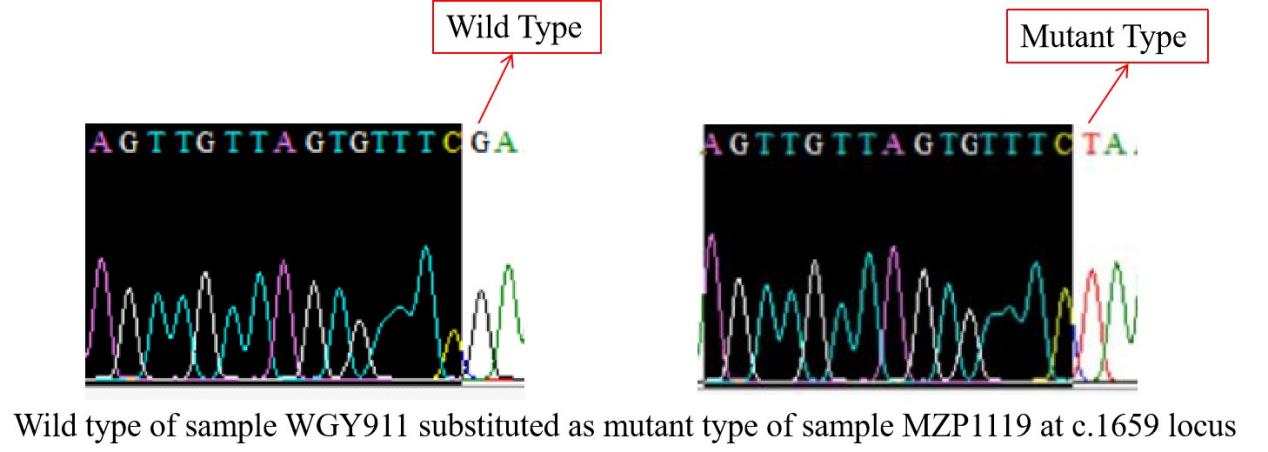 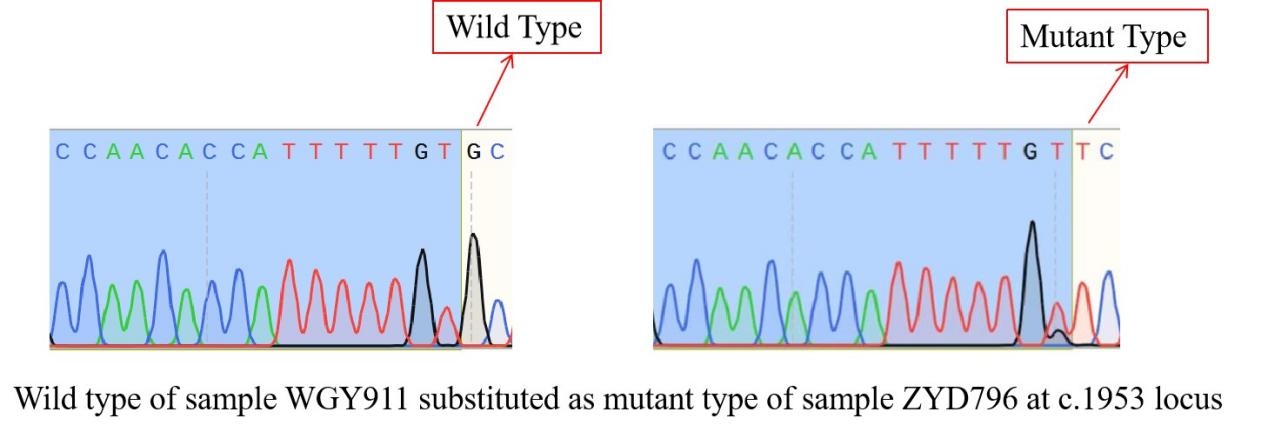 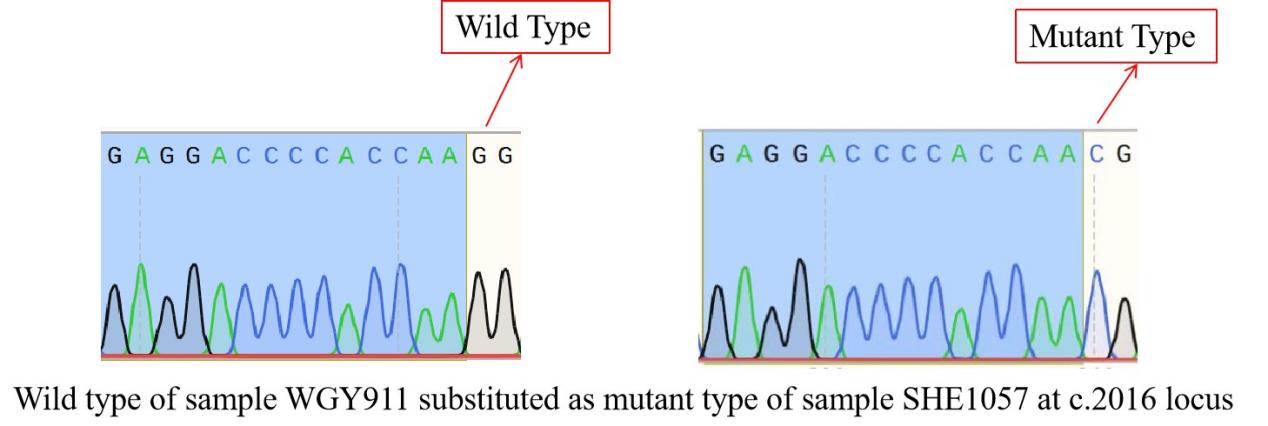 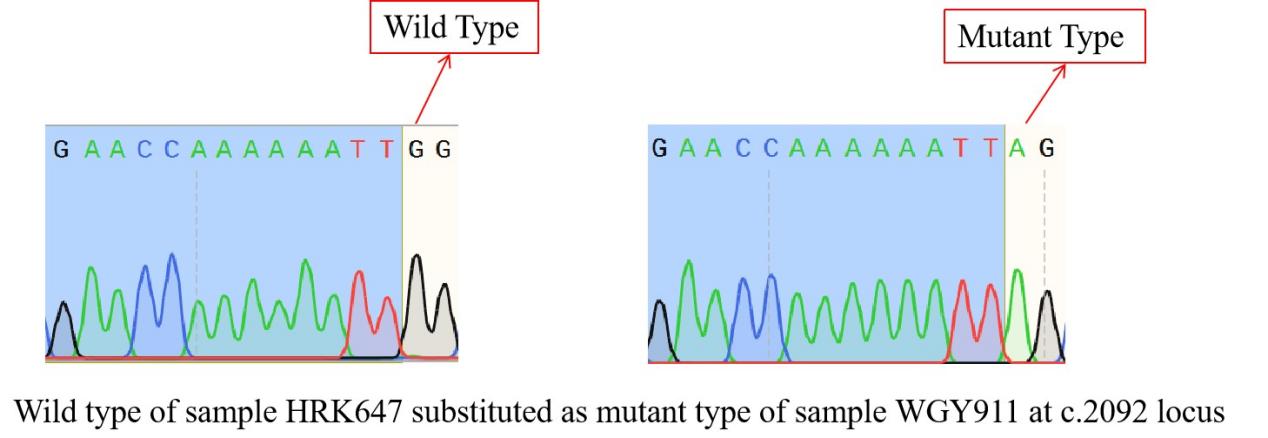 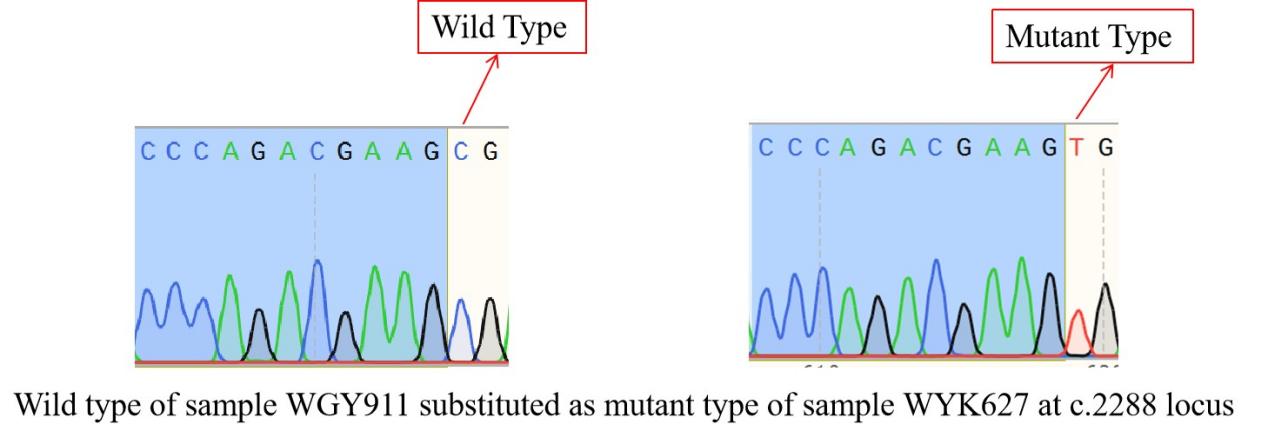 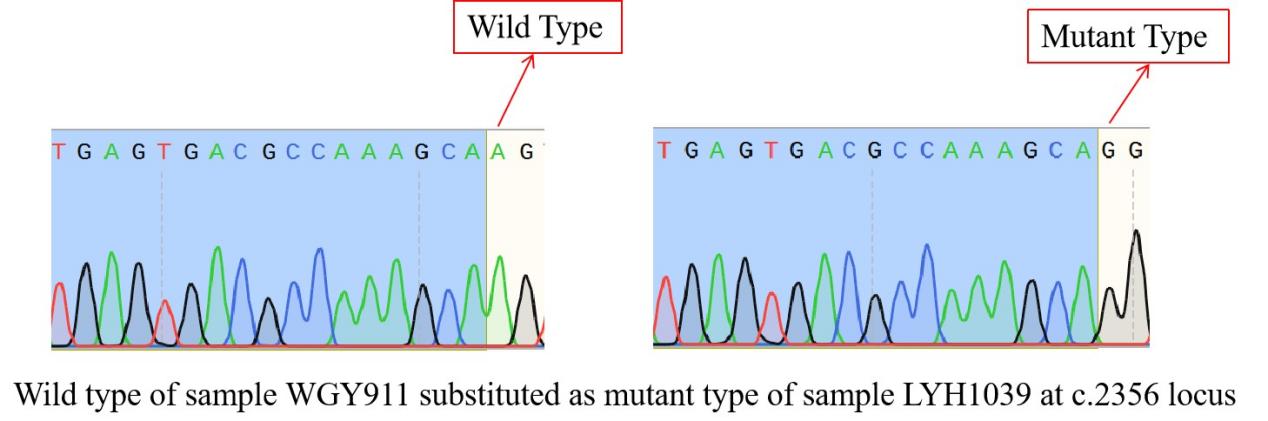 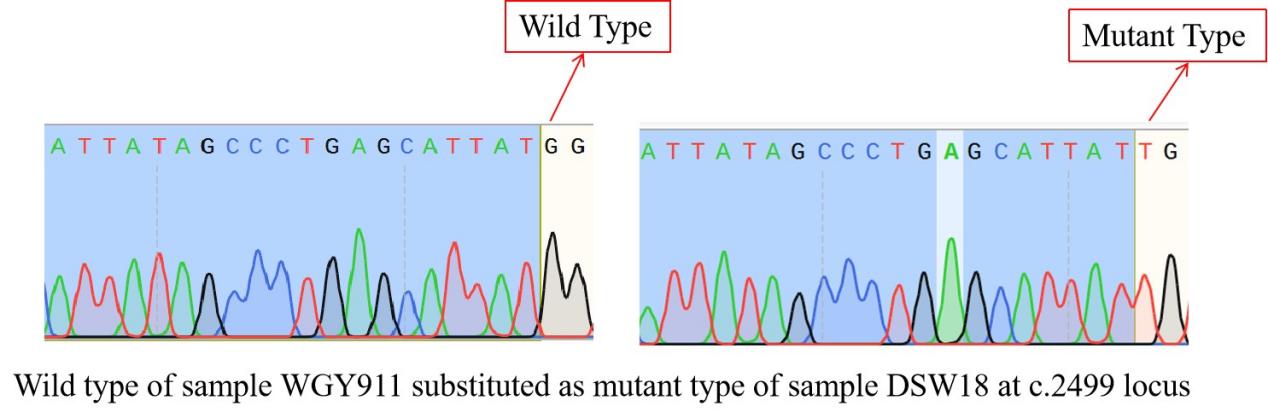 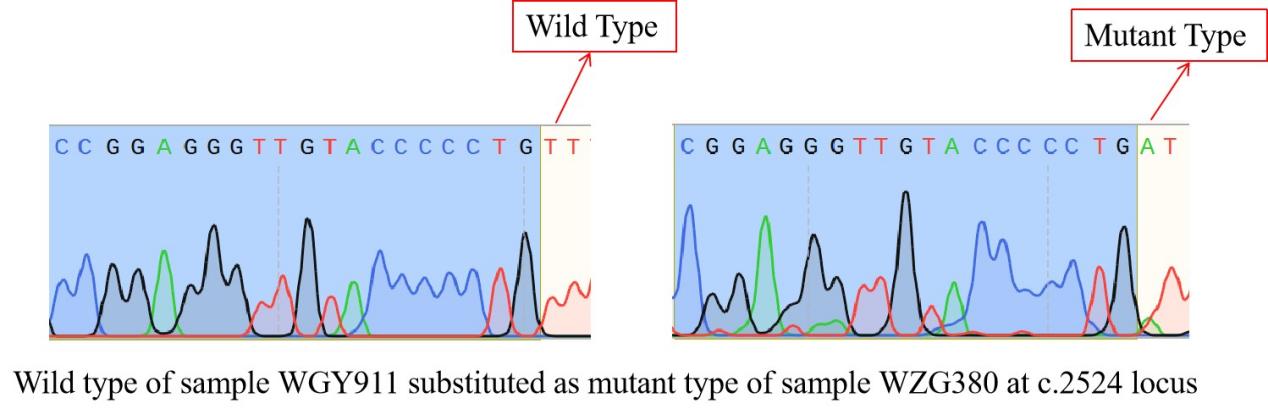 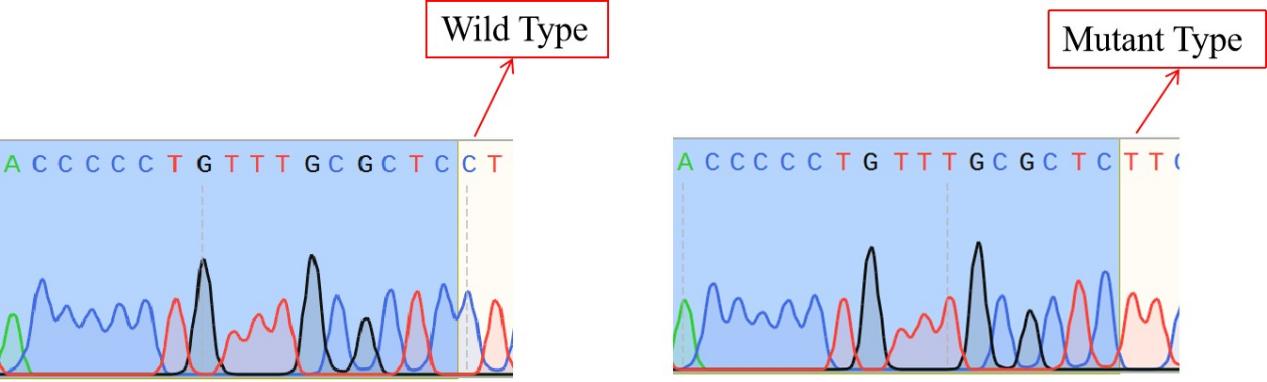 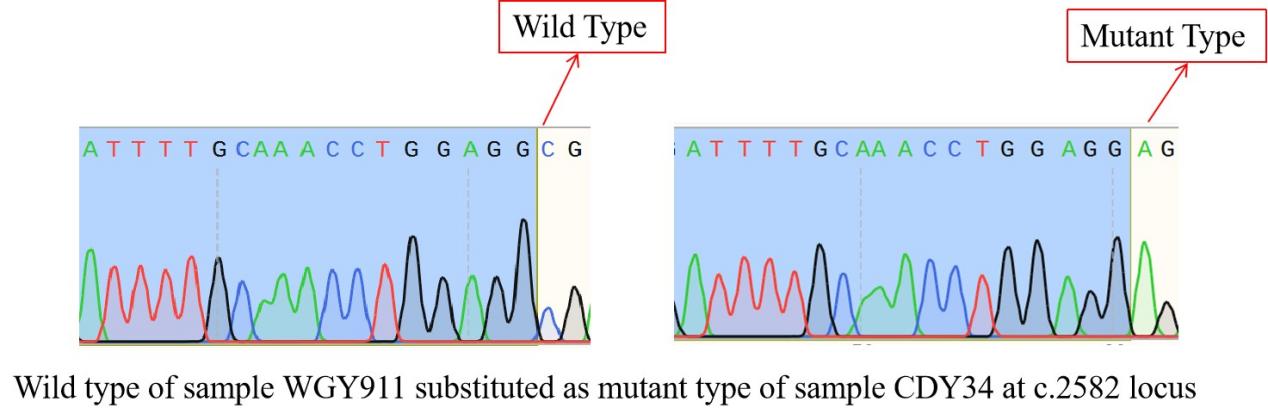 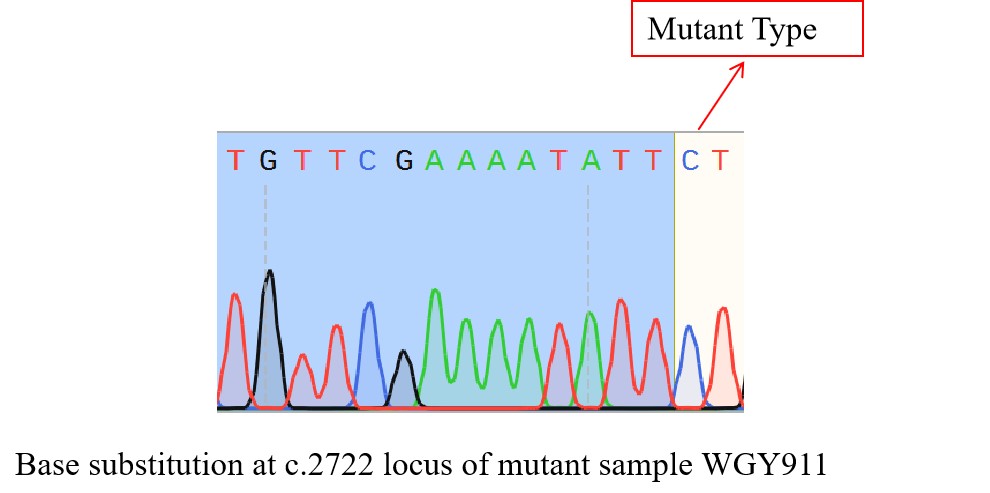 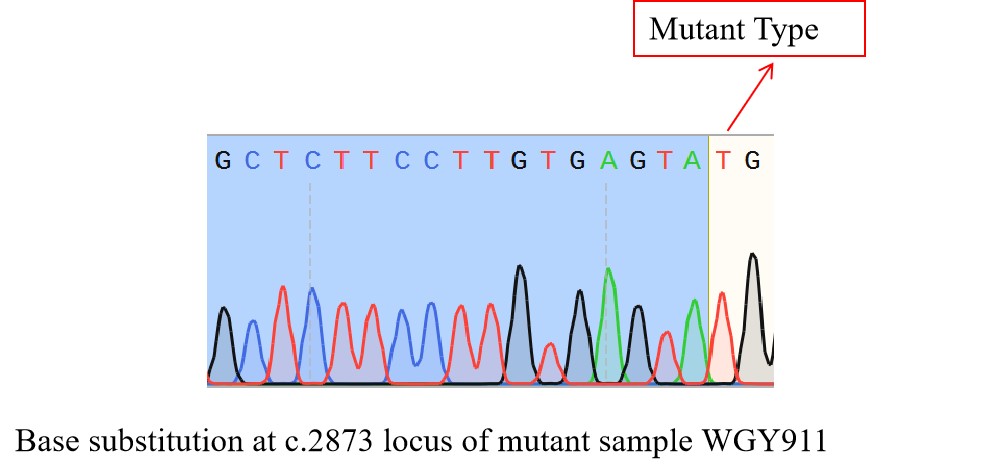 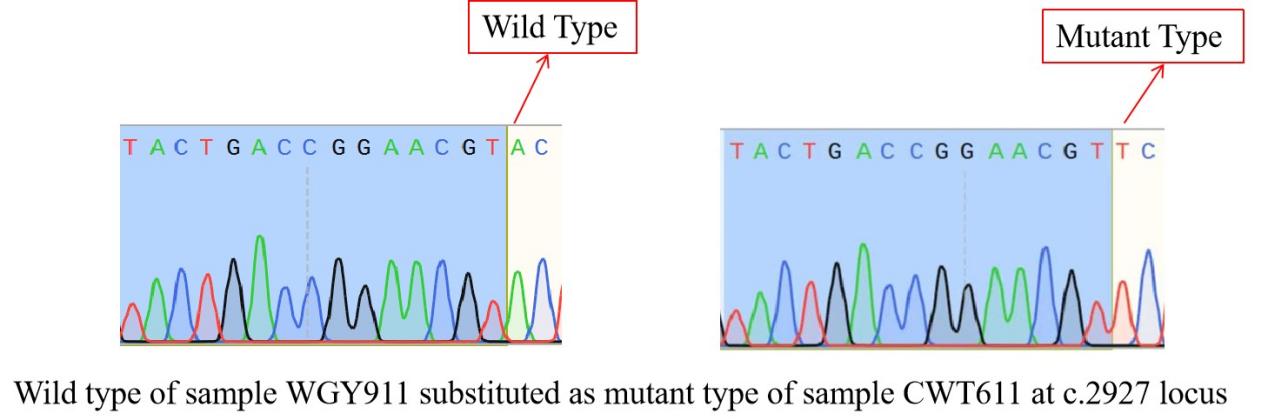 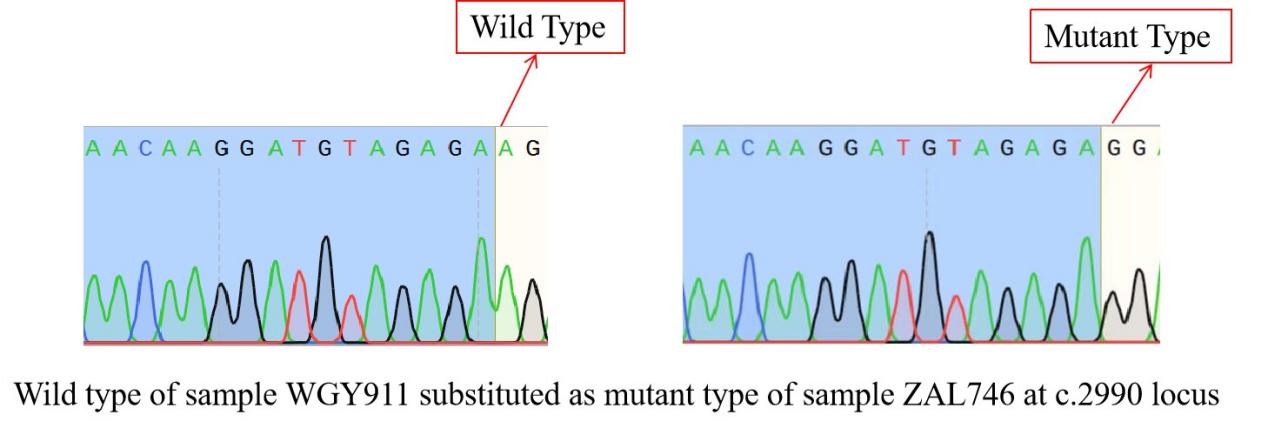 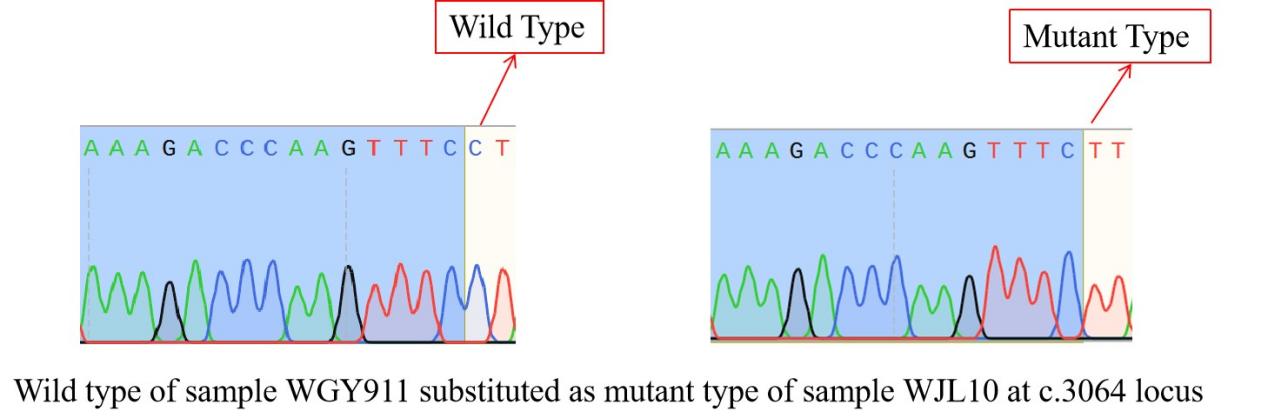 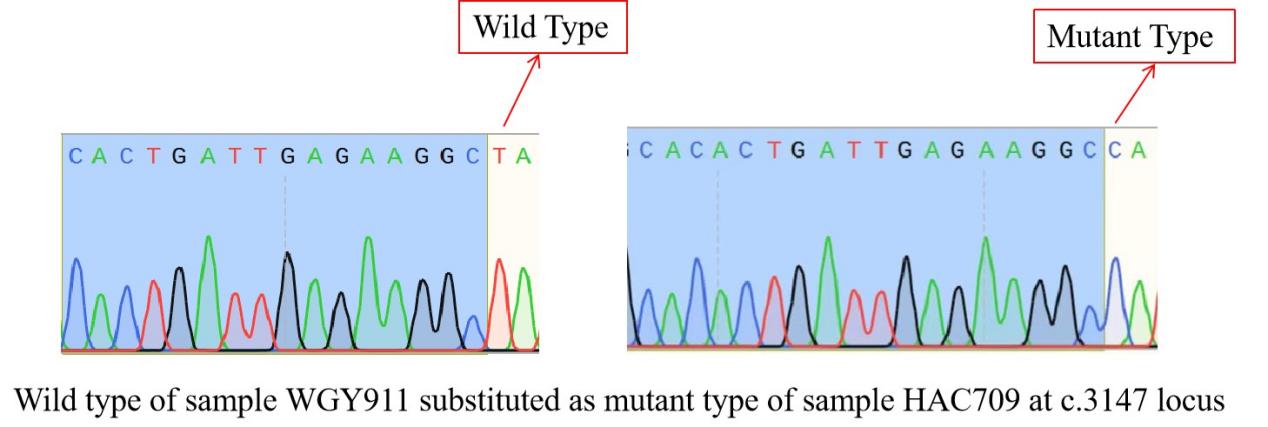 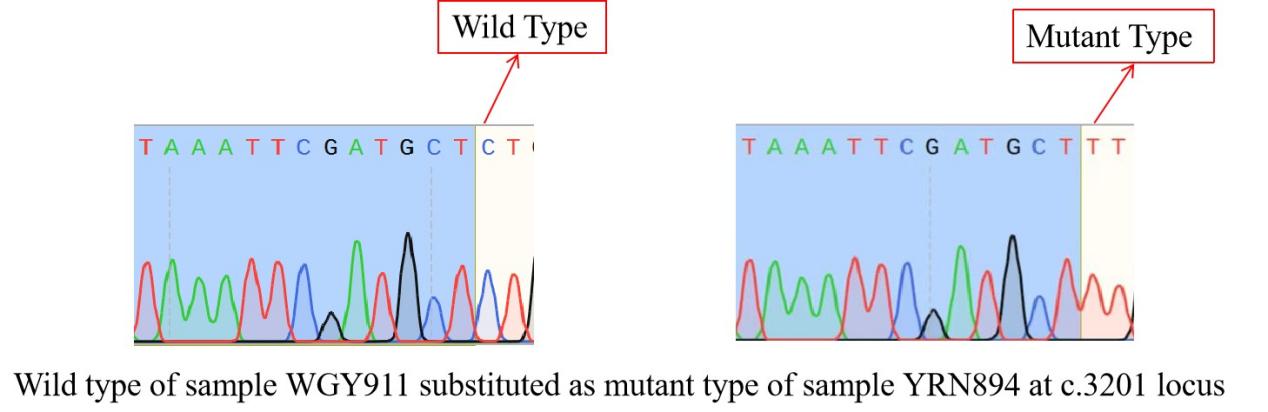 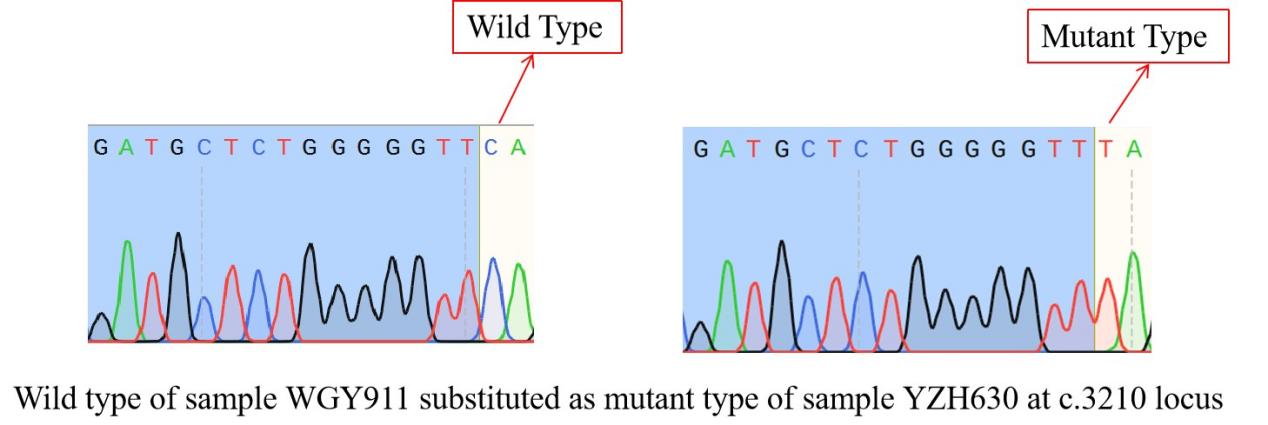 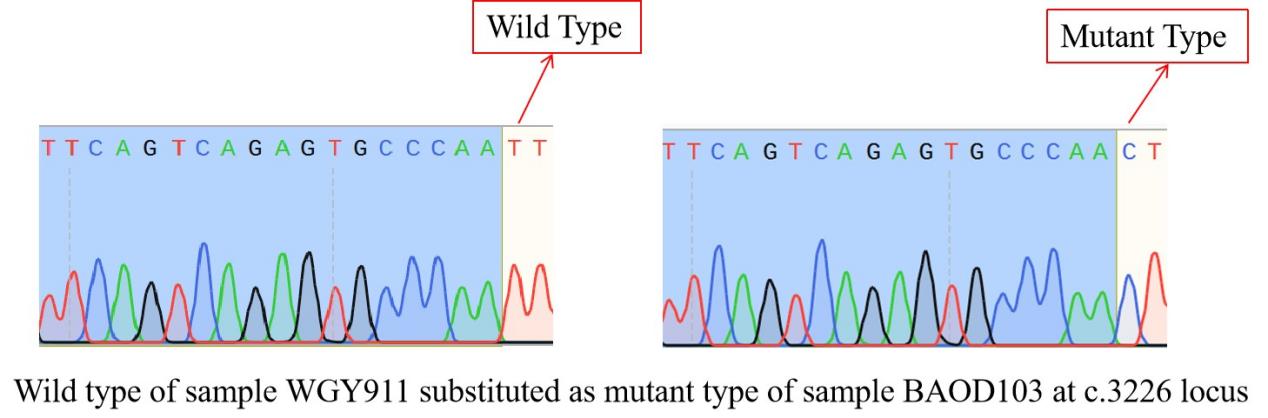 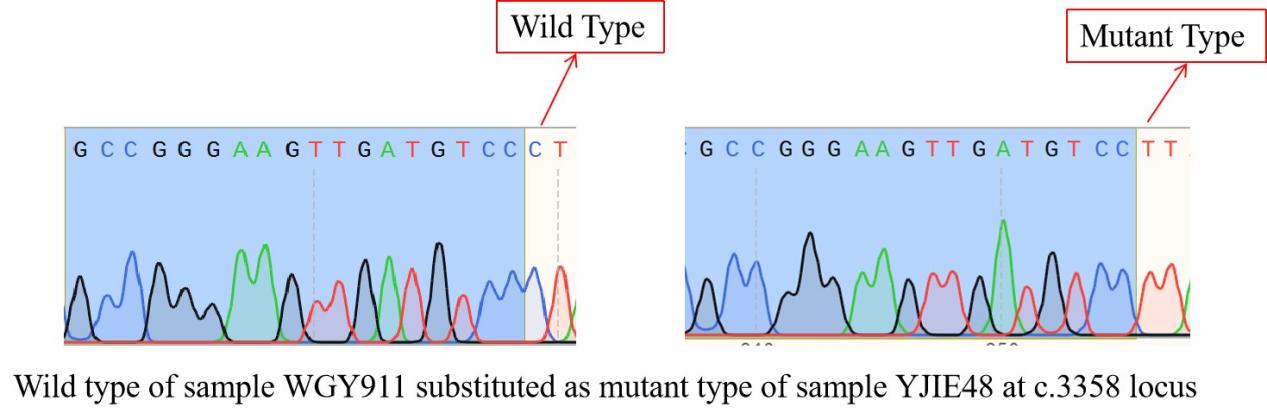 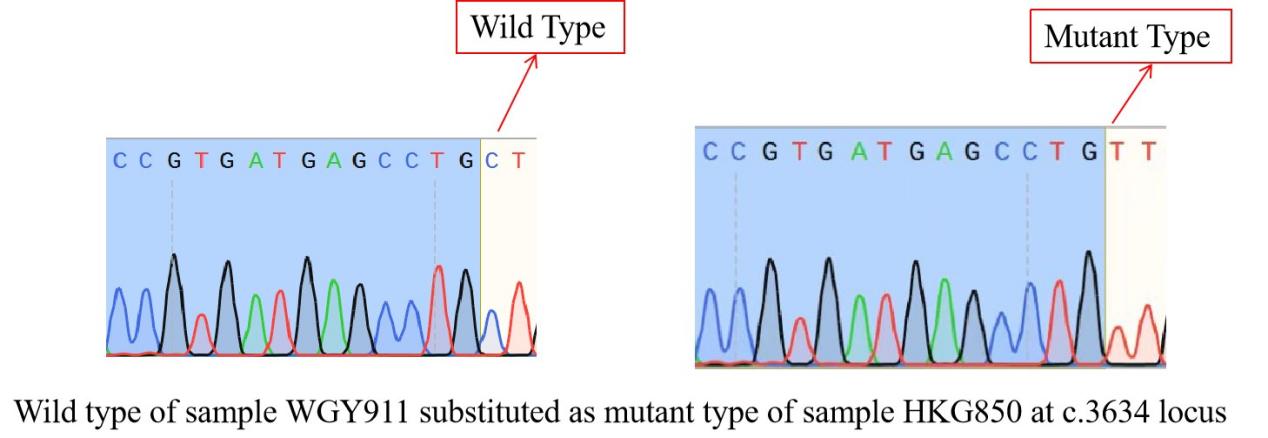 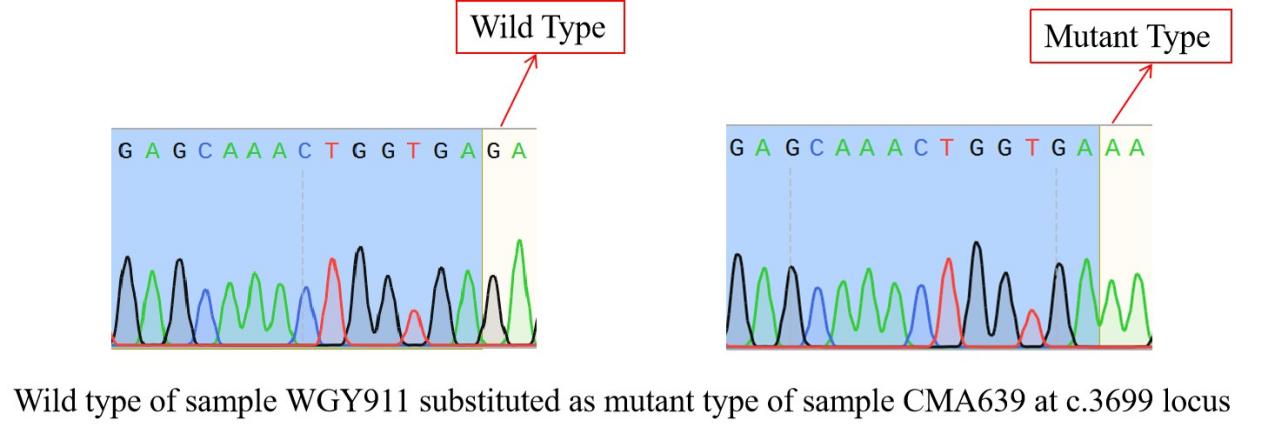 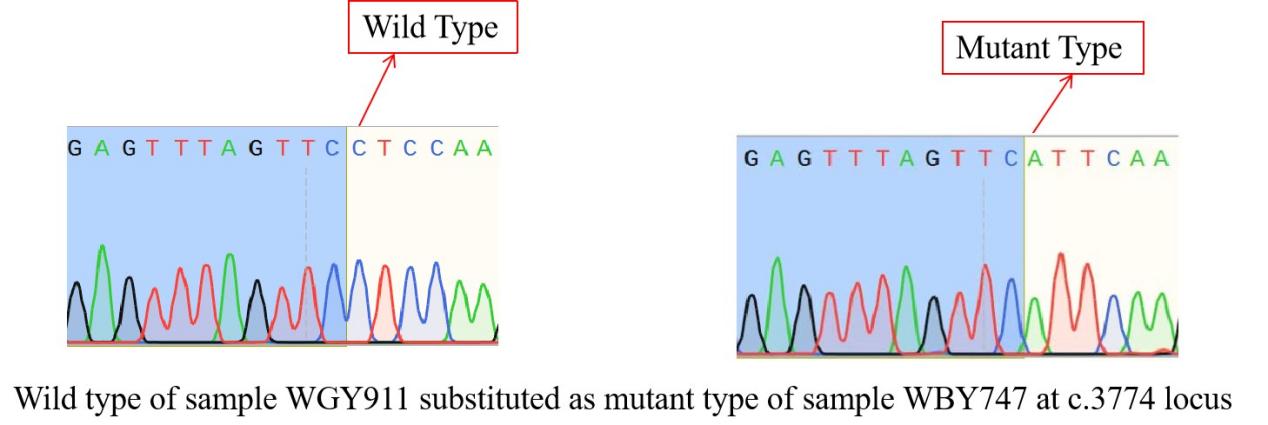 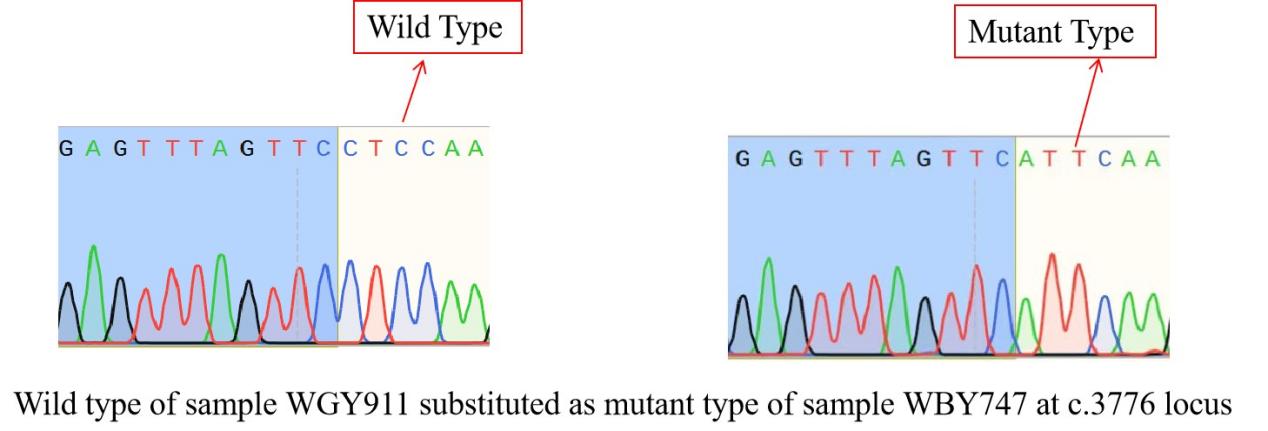 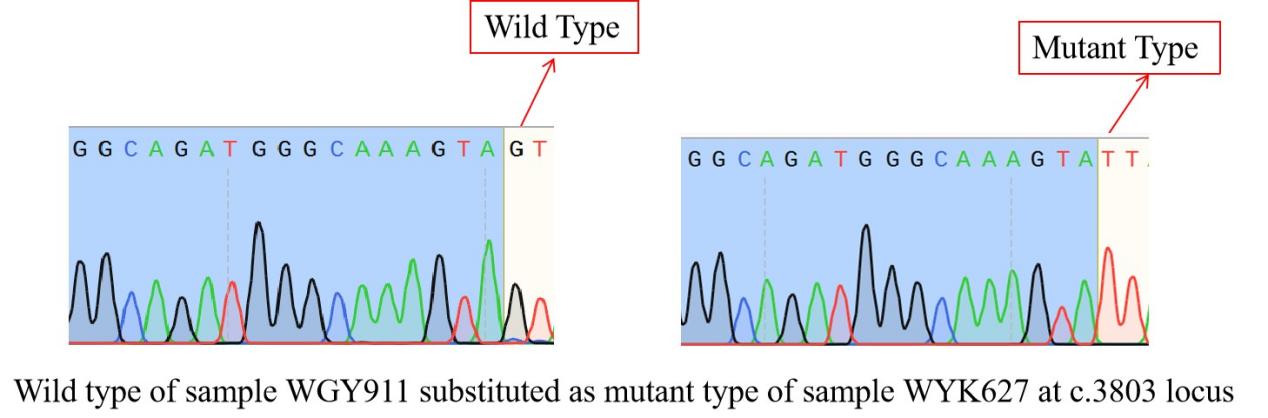 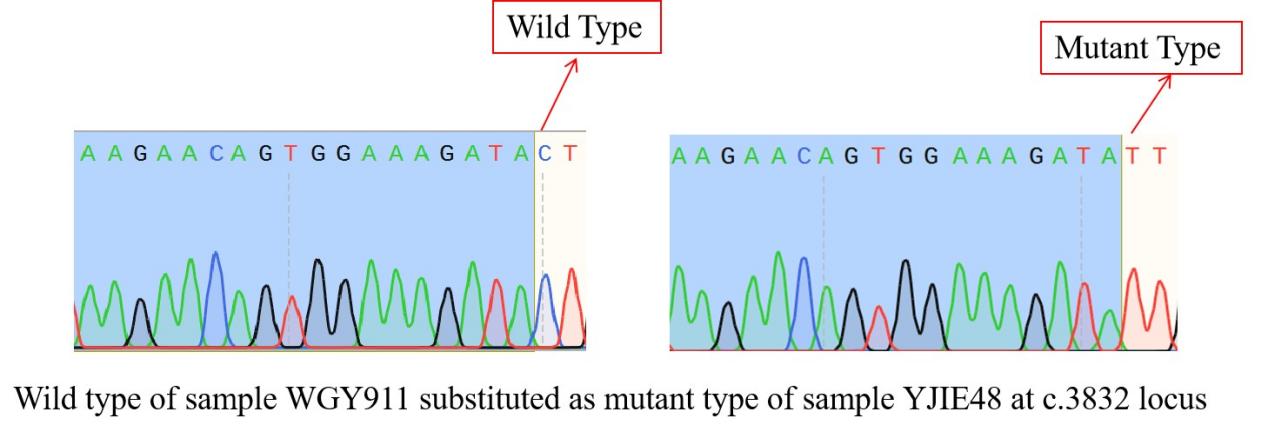 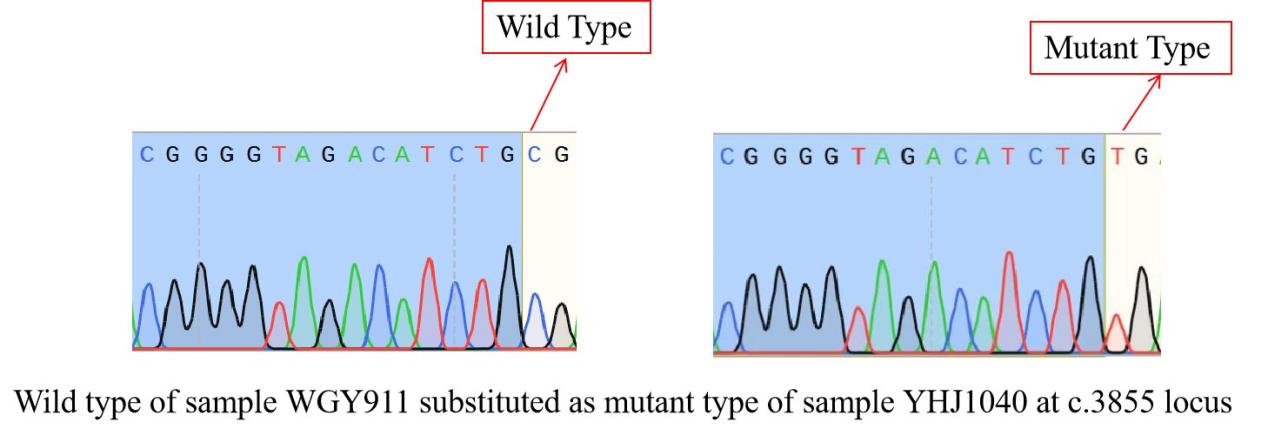 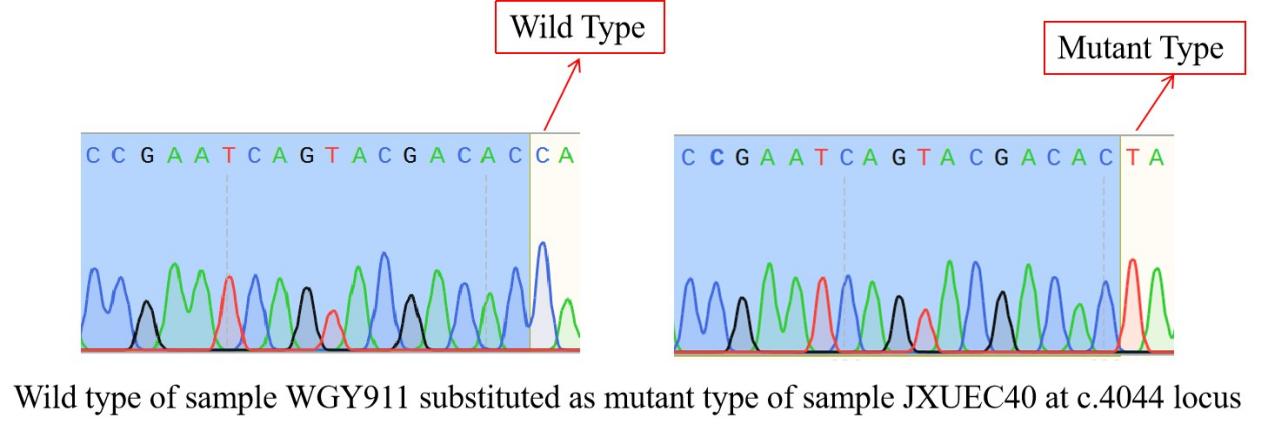 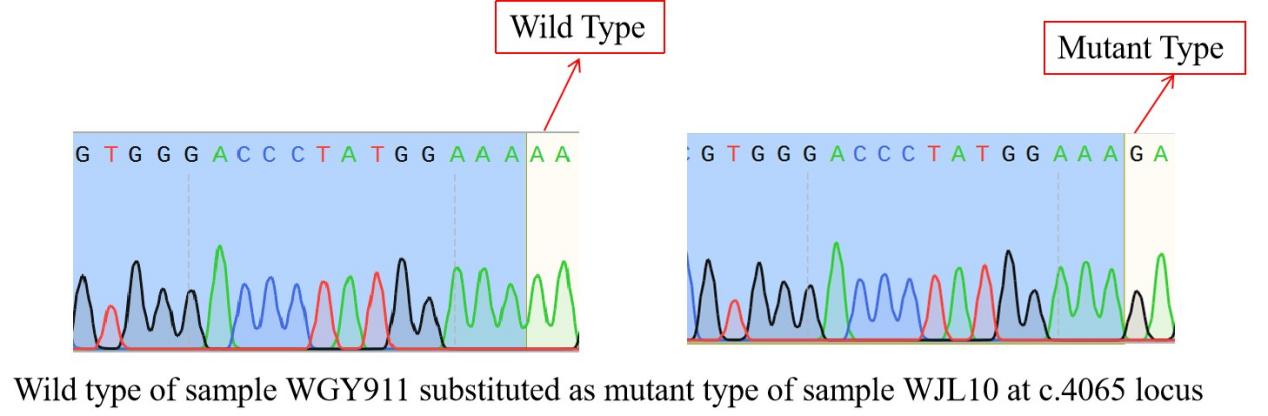 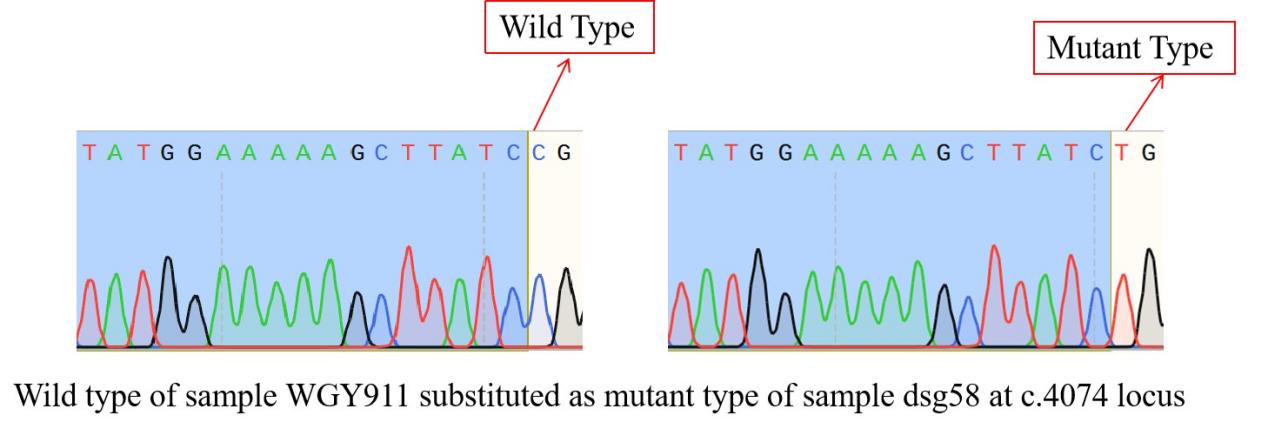 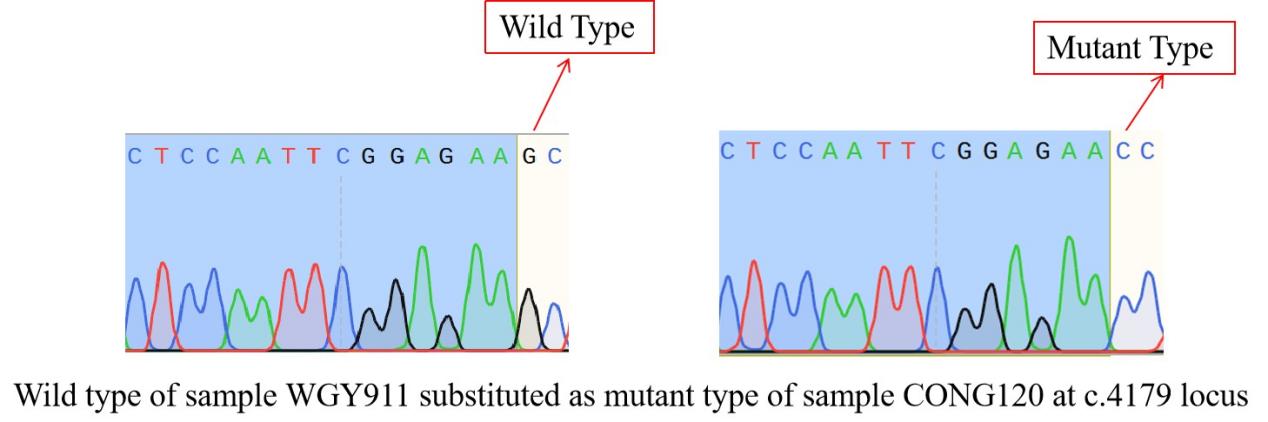 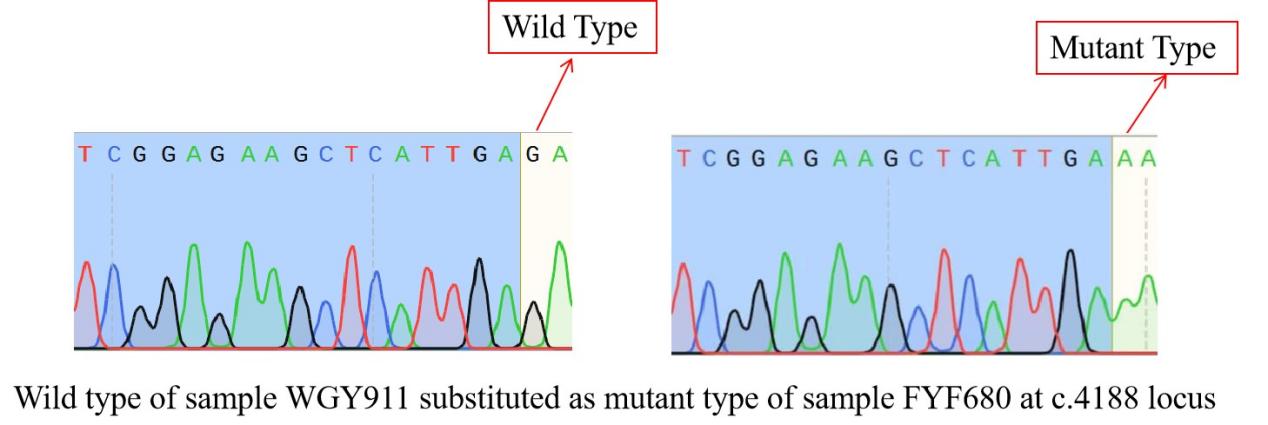 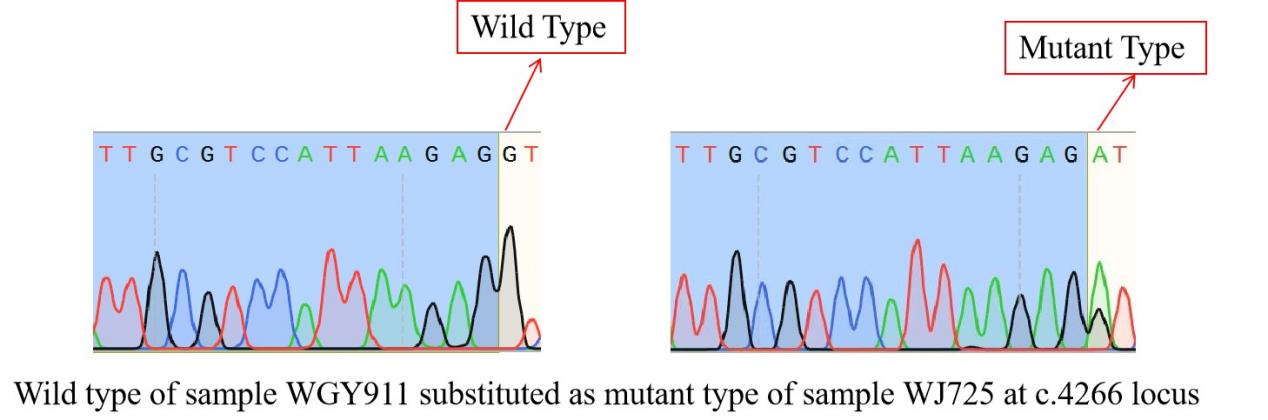 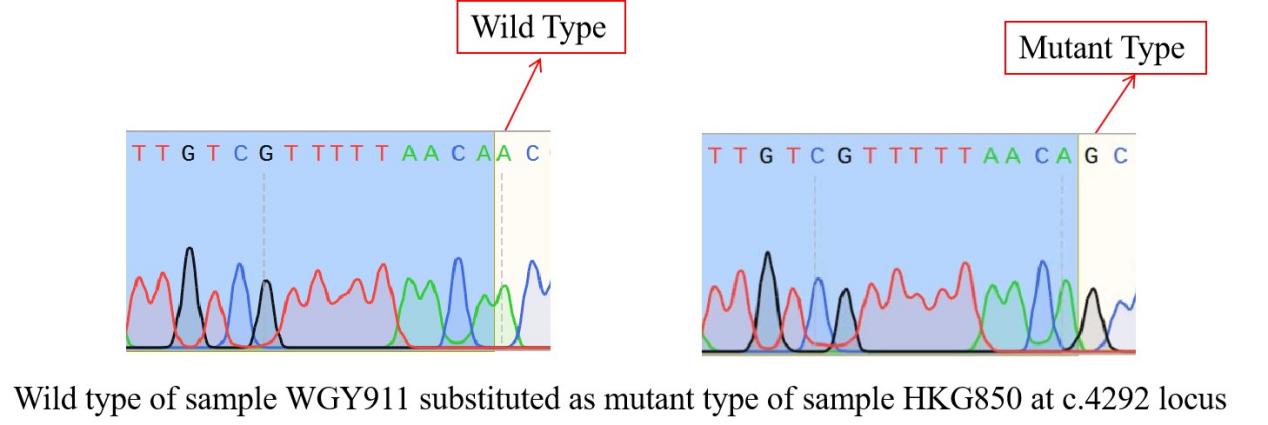 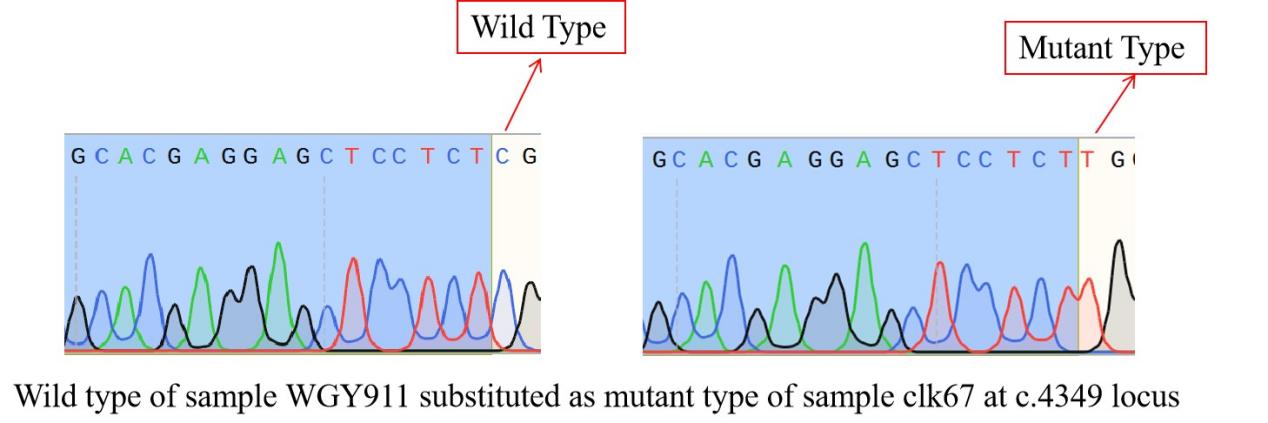 